                                                12 and Under Figures ФИГУРЫ 12 и моложе2017-2021Compulsory.            Обязательные106	Straight Ballet Leg	Прямая Балетная нога			1.6301 	Barracuda		Барракуда				1.9Optional                    ДополнительныеGroup 1      3	420	Walkover Back		Шаг вперед				1.9      4	327	Ballerina		Балерина				1.8
Group 2     3	311   	Kip			Вертикаль из группировки		1.6     4	401	Swordfish		Рыба меч				2.0Group 3226	Swan			Лебедь					2.1363	Water Drop		Капля					1.512 and Under Figure Groups2017 - 2021Compulsory  Обязательные1	106 	Straight Ballet Leg 	Прямая Балетная нога			 	1.6       From a Back Layout Position, one leg is raised straight to a Ballet Leg Position. The Ballet Leg is lowered. Из исходного положения «лежа на спине» выполняется подьем одной прямой ноги до положения «балетная нога». Затем вертикальная нога сгибается сохраняя бедро в вертикальном положении и выпрямляется в положение «лежа на спине». 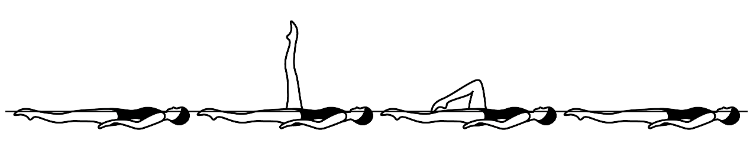 2        301   Barracuda          Барракуда                                                   		1.9From a Back Layout Position, the legs are raised to a vertical as the body is submerged to a Back Pike Position with the toes just under the surface. A Thrust is executed to a Vertical Position. A Vertical Descent is executed at the same tempo as the Thrust.2. Из положения «лежа на спине» выполняется сед в положение «сед углом под водой» ( ноги вертикально, корпус к ногам, пальцы у поверхности воды) . Затем выполняется выталкивание в позицию «вертикаль» и погружение в том же темпе что и выталкивание 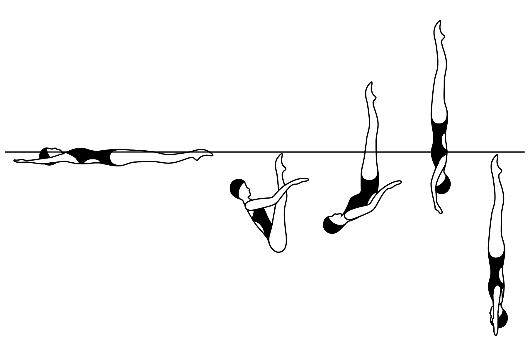 Optional  ДополнительныеGroup 13       420   Walkover Back     Шаг вперед                                               		1.9With the head leading a Dolphin is initiated.  The hips, legs and feet continue to move along the surface as the back is arched more to assume a Surface Arch Position.  One leg is lifted in a 180 arc over the surface to a Split Position.  A Walkout Back is executed.Из позиции лежа на спине , двигаясь в сторону головы выполняется прогиб в запятую . Одна нога поднимается рисует полукруг 180* через вертикаль приходя в позицию шпагат. Далее задняя нога поднимается  из шпагата и через вертикаль ( кран)  приставляется к передней ноге в положение горизонтальный угол. Выплыв из горизонтального угла в положение лежа на груди с продвижением в сторону ног.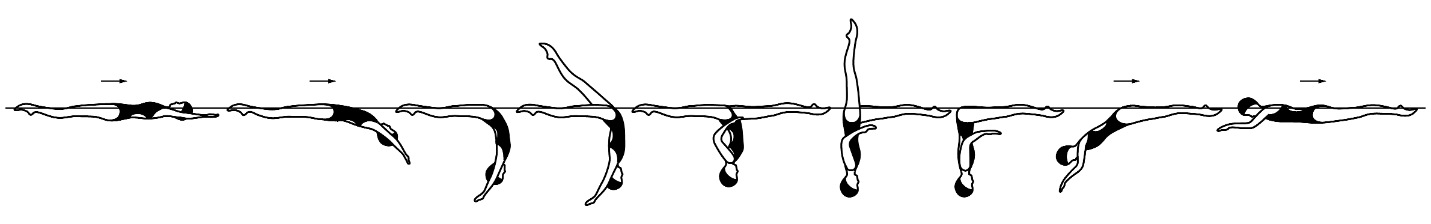 4       327   Ballerina            Балерина                                                   	1.8From a Front Layout Position a Somersault Front Pike is executed to a Submerged Ballet Leg Double Position. One knee is bent to assume a Submerged Flamingo Position. Maintaining this position, the body rises to a Surface Flamingo Position. The ballet leg is lowered in a 90° arc to the surface as the other leg moves to assume a Bent Knee Position. The toe moves along the inside of the extended leg until a Back Layout Position is assumed.Из позиции «лежа на груди»  двигаясь в сторону головы выполняется сгиб в «горизонтальный угол» ( таз приходит на место головы) , далее переворот во второй угол ( пятки на место таза), далее одна нога сгибается в колене до положения «фламинго под водой». Сохраняя эту позицию выполняется всплытие в позицию «фламинго». После чего вертикальная нога опускается в горизонтальное положение, в то время как согнутая нога приходит в позицию «лежа на спине с согнутой ногой». Выполняется приставление согнутой ноги к горизонтальной в позицию «лежа на спине».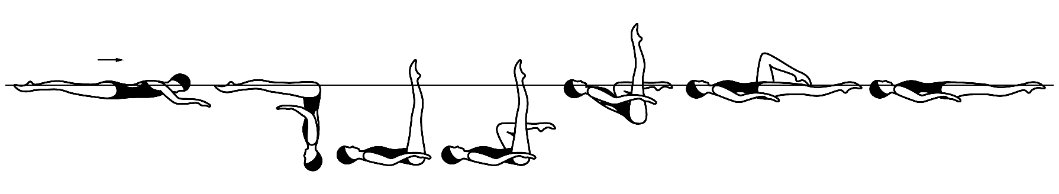 Group 23       311	Kip       Вертикаль из группировки                                                                 	1.6From a Back Layout Position, a partial Somersault Back Tuck is executed until the shins are perpendicular to the surface. The trunk unrolls as the legs are straightened to assume a Vertical Position midway between the former vertical line through the hips and the former vertical line through the head and the shins. A Vertical Descent is executed.Из позиции лежа на спине выполняется сгиб в группировку на поверхности воды. Затем выполняется переворот в обратную группировку до тех пор пока голень не будет перпендикулярно поверхности воды. Затем выполняется равномерный разгиб ног и корпуса в позицию вертикаль на среднюю линию . Погружение. 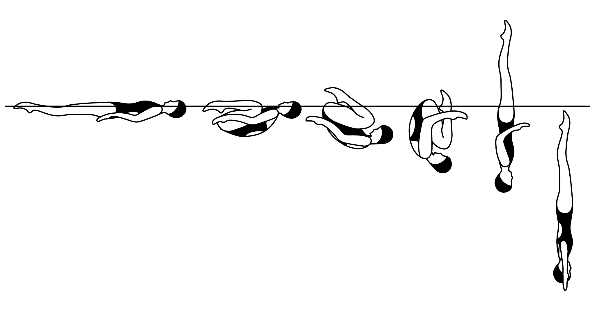 4        401    Swordfish.             Рыба Меч		2.0From a Front Layout Position, a Bent Knee Position is assumed.  The back arches more as the extended leg is lifted in a 180 arc over the surface to assume a Bent Knee Surface Arch Position.  The bent knee is straightened to assume a Surface Arch Position, and with continuous motion, an Arch to Back Layout Finish Action is executed. В положении лежа на груди ( голова опущена или поднята) одна нога сгибается в колене до положения лежа на груди с согнутой ногой. Через небольшой прогиб в спине корпус погружается под воду, а ноги сохраняя положение поднимаются в верх описывая дугу 180* приходят в положение запятой с согнутой ногой. Затем выполняется приставление согнутой ноги к горизонтальной ноге. Выплыв из запятой в положение лежа на спине ( с продвижением в сторону ног) 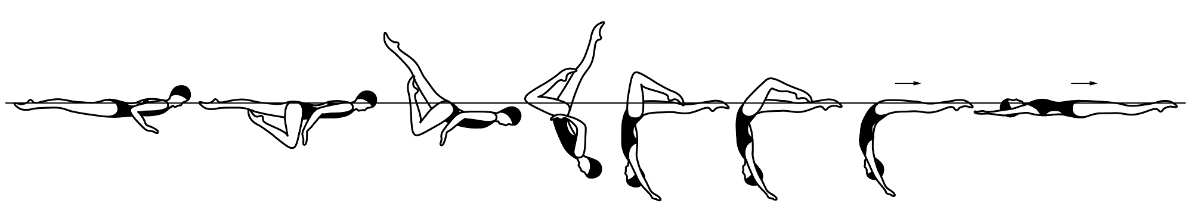 Group 33 	226 	Swan         Лебедь                                                           		2.1A Nova is executed to the Bent Knee Surface Arch Position. The bent leg straightens to assume a Knight Position. The body rotates 180° to assume a Fishtail Position. The vertical leg is lowered to the surface to meet the opposite leg in a Front Pike Position and with continuous movement the body straightens to a Front Layout Position. The head surfaces at the point occupied by the hips at the beginning of this action.Из положения лежа на спине двигаясь в сторону головы выполняется прогиб  в запятую с одновременным равномерным сгибанием одной ноги до положения запятая с согнутой ногой ( НОВА). Затем согнутая нога разгибается в позицию Аврора сохраняя бедро в вертикальном положении. Далее выполняется выворот ( в сторону горизонтальной ноги через боковой кран). в положение рыбий хвост Затем вертикальная нога приставляется к горизонтальной ноге  в положение горизонтальный угол. Выплыв из горизонтального угла в положение лежа на спине с продвижением в сторону ног ( голова приходит в точку таза)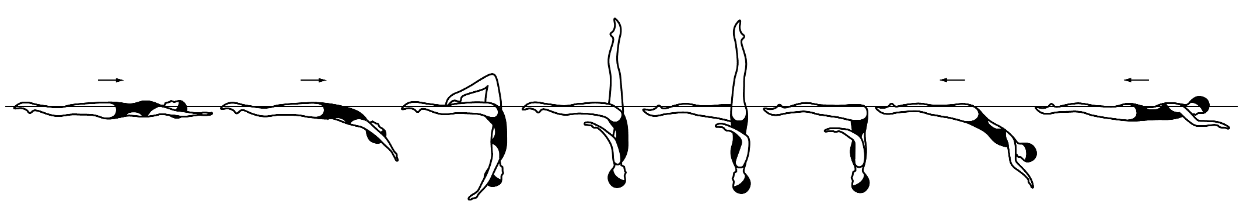 4	363 Water Drop                Капля                                        		1.5From A Front Layout Position, a Front Pike Position is assumed. The legs are lifted simultaneously to a Bent Knee Vertical Position. A 180° Spin is executed as the bent knee is extended to a Vertical Position before the ankles reach the surface of the water.Из положения лежа на груди выполняется сгиб в горизонтальный угол продвигаясь в сторону головы ( в точку головы приходит таз). Затем выполняется симметричный ( равномерный сгиб одной ноги и подъем другой ноги)  подъем ног в позицию вертикаль с согнутой ногой . Далее винт вниз 180* до щиколотки с одновременным равномерным выпрямлением согнутой ноги в позицию вертикаль . Погружение.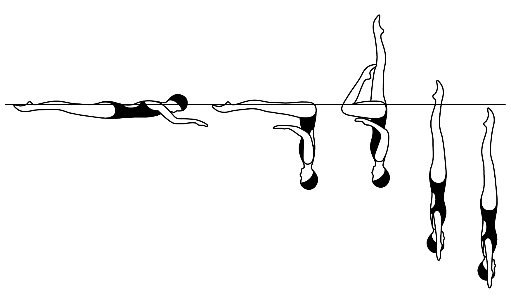 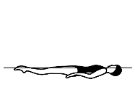 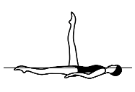 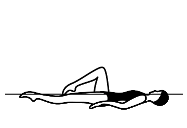 TotalNVT=18.511.010.540PV =4.632.752.63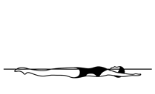 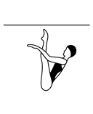 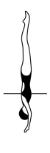 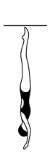 TotalNVT=10.031.015.056PV =1.895.542.68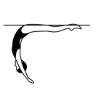 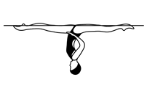 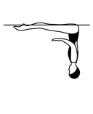 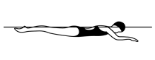 TotalNVT=12.022.019.06.059PV =2.033.793.221.02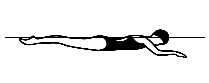 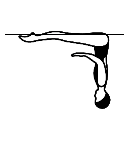 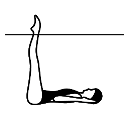 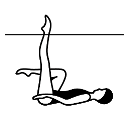 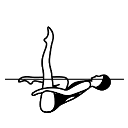 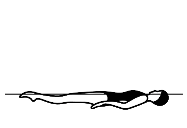 
TotalNVT=6.08.04.010.015.010.553.5PV =1.12 1.500.751.872.801.96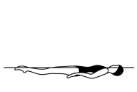 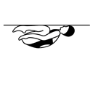 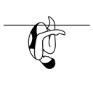 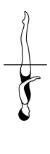 TotalNVT=3.02.023.014.042PV =0.710.485.483.33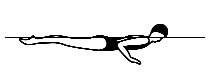 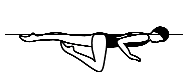 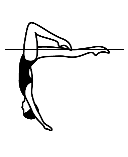 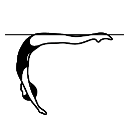 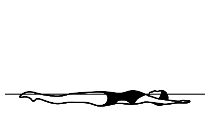 TotalNVT=4.035.014.58.061.5PV =0.655.692.361.30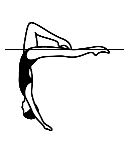 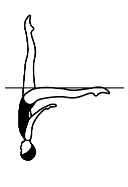 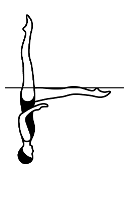 TotalNVT=17.514.014.014.56.066PV =2.652.122.122.200.91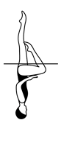 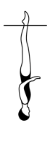 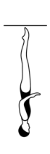 TotalNVT=6.015.015.0-36PV =1.434.294.29-